ГБДОУ ДЕТСКИЙ САД №95 КРАСНОГВАРДЕЙСКОГО РАЙОНАСАНКТ-ПЕТЕРБУРГАКонспект НОД  «Профессия актёр театра и кино»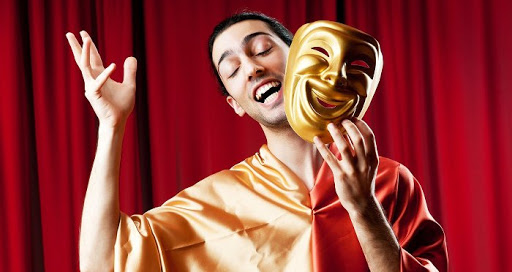 Воспитатели старшей группы 12а: Крутенок Д.А., Ячник С.А.Февраль 2020Конспект НОД  «Профессия актёр театра и кино»Воспитатели старшей группы 12а: Крутенок Д.А., Ячник С.А.Цель: Дать детям первоначальное представление о профессии «актёр»Задачи:ОО «Социально – коммуникативное развитие»- Воспитывать уважение к людям творческих профессий, которые много вкладывают сил и души, чтобы получить признание народа.- Воспитывать целеустремлённость, трудолюбие, желание доставить зрителям радость.ОО «Речевое развитие»- Способствовать развитию свободного общения с взрослыми и сверстниками- Продолжать совершенствовать художественно-речевые исполнительские навыки детей при чтении стихотворений, в драматизациях (эмоциональность исполнения, естественность поведения, умение интонацией, жестом, мимикой передать свое отношение к содержанию литературного или музыкального произведения).ОО «Художественно – эстетическое развитие»- Способствовать формированию интереса к театру, музыкальным и литературным произведениям.- Развивать творческую самостоятельность, эстетический вкус в передаче образа; отчетливость произношения. Закреплять умение использованные средства выразительности (поза, жесты, мимика, интонация, движения).Ход занятия:Дети проходят в группу, встают в круг.Воспитатель: Ребята, доброе утро! Я предлагаю ещё раз поздороваться друг с другом.«Игра-приветствие»Друг друга за руки возьмите.В круг вас встать я попрошуИгру-приветствие начну.Здравствуй, Небо!(Руки поднять вверх)Здравствуй, Солнце!(Руками над головой описать большой круг)Здравствуй, Земля!(Плавно опустить руки на ковер)Здравствуй, наша большая семья!(Все ребята берутся за руки и поднимают их вверх)Собрались все дети в круг,Я – твой друг и ты – мой друг.Вместе за руки возьмемсяИ друг другу улыбнемся! (Взяться за руки и посмотреть друг на друга с улыбкой)- Ребята, я хочу пригласить вас в кино. Мы посмотрим на очень интересных людей.Дети садятся и смотрят презентацию «Актеры в ролях сказочных персонажей».Воспитатель: Кого вы сейчас увидели?Дети: (перечисляют сказочных героев).Воспитатель: Где вы видели этих персонажей?Дети: В сказках.Воспитатель: А кто их играет или изображает?Дети: Актёры.Воспитатель: А где работает актёр?Дети: В театре или в кино.Воспитатель: Да, правильно, актёр работает в театре, в кино. Чтобы стать актёром нужно многому научиться. Как вы думаете, чтобы перевоплотиться в какого-нибудь персонажа, как актёр может изменить себя?Дети: Надеть костюм, парик, головной убор. Лицо накрасить.Воспитатель: Да, действительно работа актера очень сложная, им приходиться играть различных персонажей и не только положительных, но и отрицательных героев, таких как баба Яга, Кощей, Карабас Барабас. И чтобы превратиться в них, актеру нужно правильно подобрать костюм, парик, загримироваться. Посмотрите, как изменился актер, когда стал играть роль (презентация /продолжение/: актер в жизни, актер в роли)А вы ребята, хотите стать актерами? Тогда я предлагаю вам поступить в театральное училище, где вас научат актерской профессии.На ширме написано «Театральное училище» (ширма раздвигается, дети проходят в «учебный класс»).Воспитатель: Мы с вами в учебном классе. Перед вами ваш преподаватель по актёрскому мастерству ….(представить второго воспитателя)Воспитатель 2: В учебном классе, как в школе, происходит обучение. Нам нужно превратиться в героя, которого будем играть. В театральном училище это называется показать этюд.1 этюд:«Ежик и яблоко»Воспитатель показывает, дети повторяют (свернуться «клубочком», мелко семенить ногами, увидеть яблоко, испугаться, обнюхать)2 этюд:«Мы попали под дождик» (дрожим, ёжимся, дышим на руки, колени сомкнуты)3 этюд:«Довольный медведь» (Медведь медленно шёл по лесу, вдруг почувствовал чудесный аромат, остановился, огляделся и заметил куст малины, облизнулся от удовольствия)4 этюд«Лиса у курятника» (Лиса подбиралась курятнику, чтобы полакомиться молоденьким петушком или курочкой. Хитрая плутовка, тихо кралась вдоль забора, заметая следы хвостом, но вдруг она остановилась, насторожилась, понюхала воздух и учуяла присутствие дворового пса. Пёс громко залаял и лиса испуганно поджала хвост)Воспитатель 1: Теперь мы переходим в гримёрную мастерскую. Здесь мы будем учиться превращаться в своего героя. Я проведу с вами курсы по гриму. Грим - это такая краска, которую наносят на лицо. С её помощью я загримирую.(Посадить детей на коврик, взять грим, сделать из девочки кошку, из другого ребёнка собачку, мышку)Детям раздать лица, нарисованные на листе бумаги, они превращают их с помощью цветных карандашей в любых персонажей и вывешивают их выставку (магнитная доска)Воспитатель: А теперь мы отправимся в костюмерную. Как вы думаете, что это за слово такое? (Пояснения детей) Нам необходимо подобрать костюм нашему герою (в костюмерной совместная работа двух воспитателей)Воспитатели показывают костюмы, дети угадывают персонажи. Затем надевают маски, превращаясь в героев. Проходят на места.Воспитатель: Ну что ж, в нашем театральном училище вы учились актёрскому мастерству, научились гримироваться и подбирать костюм. А теперь вам предстоит сдать экзамен -  показать спектакль.Дети показывают представление по сказке «Репка»/ «Колобок»/…Воспитатель: Вот и закончилась ваша учёба в театральном училище. Экзамен вы сдали на отлично. И все получаете дипломы, где написано, что вы являетесь теперь актёрами и можете работать в театре «Золотой ключик»